Руководство пользователяДля пациента Запись из ЕР2020Способы подключения к консультацииПосле записи на телемедицинскую консультацию (описанной в пункте 2) с помощью Единой регистратуры (ЕР), необходимо будет подключиться к видеотрансляции. Для подключения есть два способа: Браузер;Приложение TrueConf.Для более качественного подключения к видеотрансляции, рекомендовано  скачать приложение TrueConf. Для пользователей:IOS (IPhone) воспользуйтесь приложением App Store (Рисунок 1)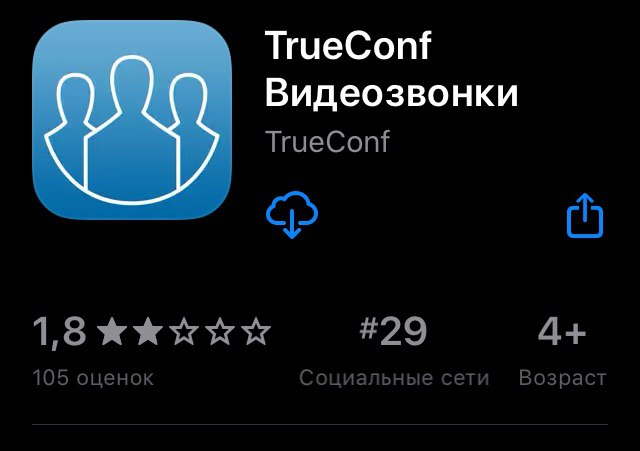 Рисунок 1 – Приложение TrueConf в App StoreAndroid воспользуйтесь PlayMarket (Рисунок 2)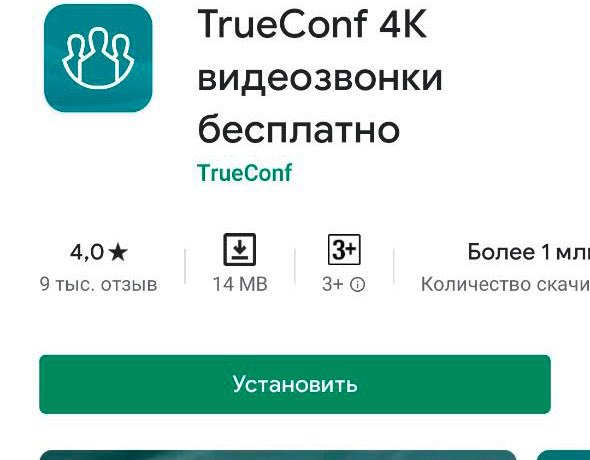 Рисунок 2 – Приложение TrueConf в PlayMarketЗапись и подключение к видеотрансляцииДля записи на телемедицинскую консультацию пациент заходит в Электронную регистратуру по адресу er.mz63.ru выбирает «Записаться на бесплатный прием» (Рисунок 3)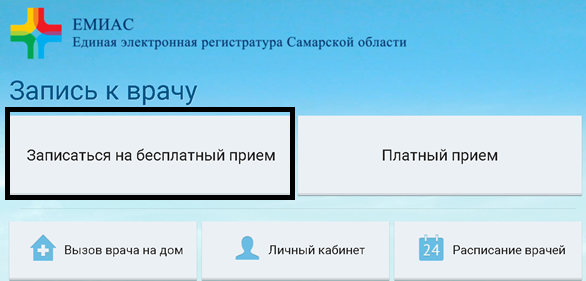 Рисунок 3 – Окно «Запись на прием»Для получения доступа к ссылке на проводимую телемедицинскую консультацию необходимо выполнить вход в аккаунт Единого Портала Государственных Услуг, при этом выбрав пункт меню «Авторизация по ЕСИА(Госуслуги)» и нажав «Продолжить» (Рисунок 4)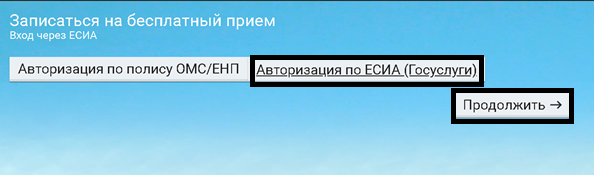 Рисунок 4 – Окно «Выбор авторизации»В открывшемся после авторизации окне необходимо повторно выбрать пункт «Записаться на бесплатный приём» (см. Рисунок 3). После этого следует выбрать профиль «Телемедицина» (Рисунок 5) и далее - врача, к которому нужно осуществить запись.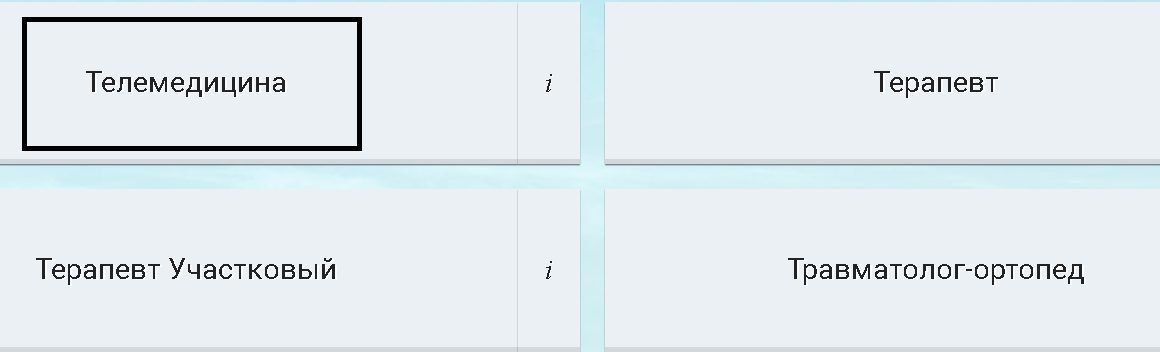 Рисунок 5 – Окно «Выбор профиля»В открывшемся после описанных действий окне с графиком врача будет доступна для выбора удобная для Вас дата приема. (Рисунок 6)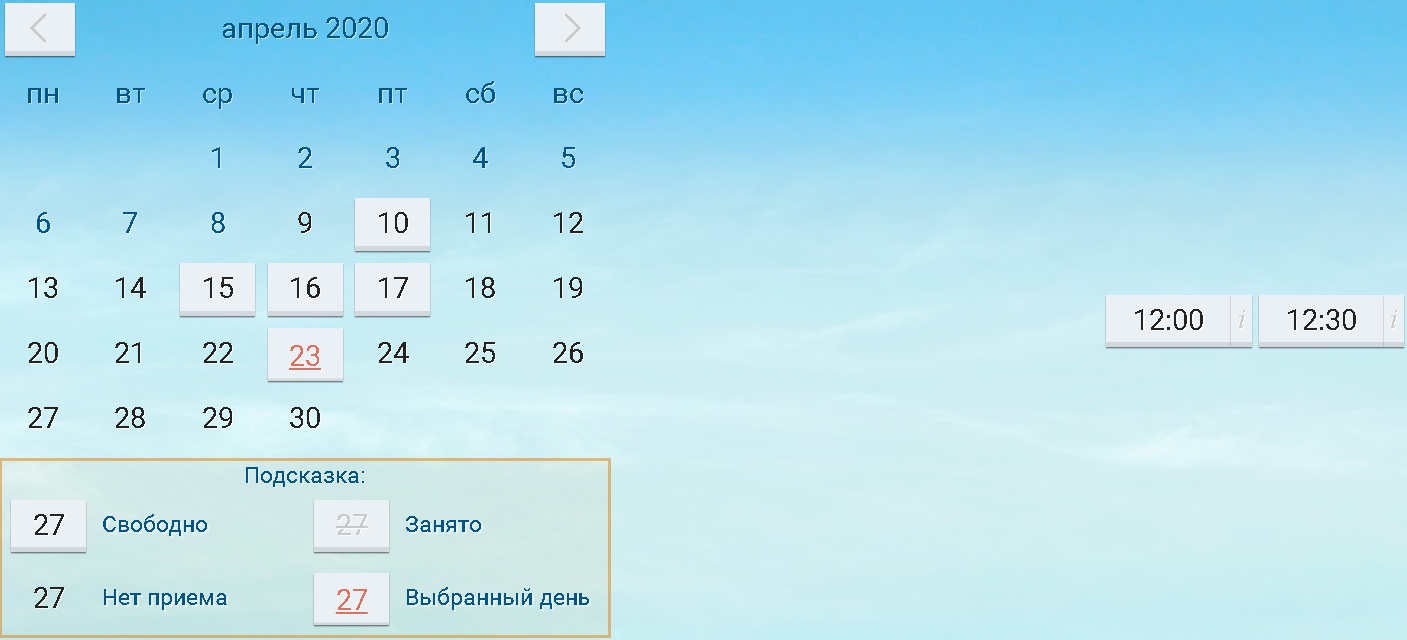 Рисунок 6 – Окно «Выбор даты»После выбора даты появляется окно с информацией о записи. Так же можно приложить необходимые документы, для этого выбираете кнопку «Выбрать». (Рисунок 7)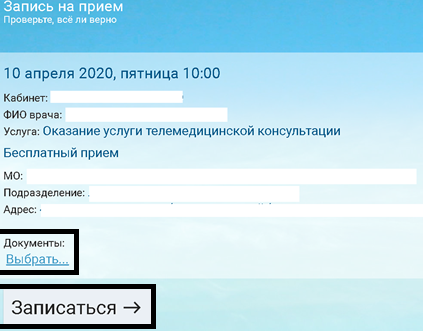 Рисунок 7 – Окно «Запись на прием»Для подтверждения нажимаете кнопку «Записаться» (см. Рисунок 7).Открывается окно об успешной записи (Рисунок 8). При необходимости можно распечатать талон с информацией о приеме.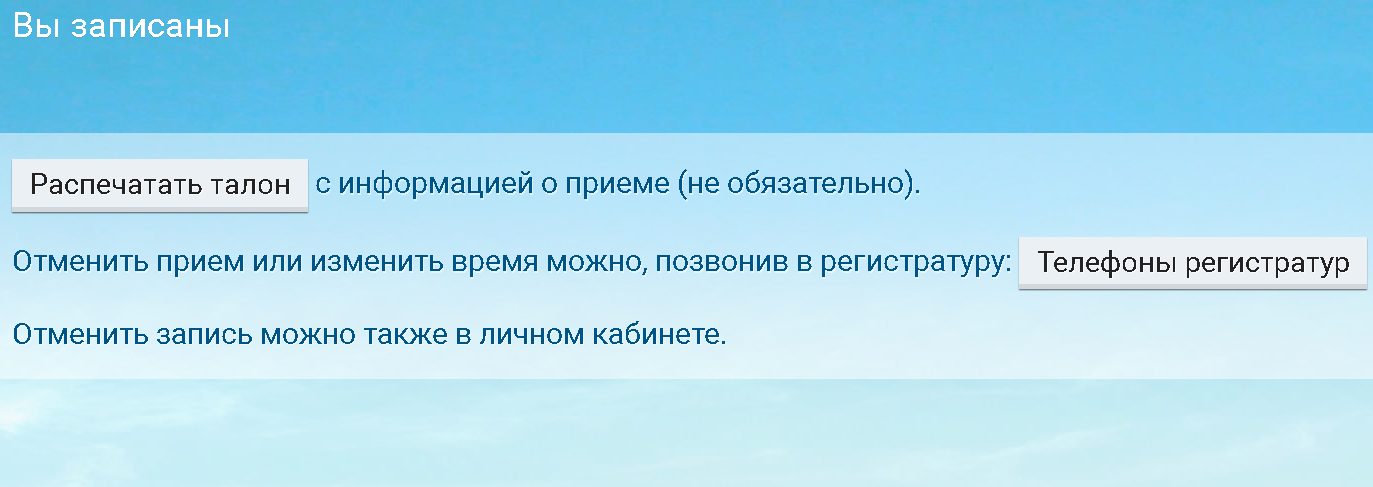 Рисунок 8 – Окно «Подтверждение о записи»Для подключения к видеотрансляции перейдите в Личный кабинет (см. Рисунок 3) и выбираете «Записи к врачу» (Рисунок 9)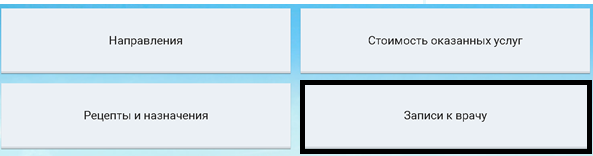 Рисунок 9 – Окно «Личный кабинет»После чего, указываете период записи и нажимаете кнопку «Показать» (Рисунок 10).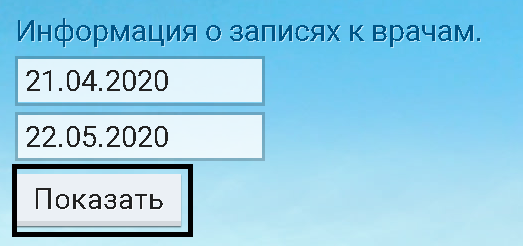 Рисунок 10 – Окно «Выбор периода»Открываются записи за выбранный период. Для подключения к видеотрансляции нажимаете «Ссылка на конференцию». (Рисунок 11)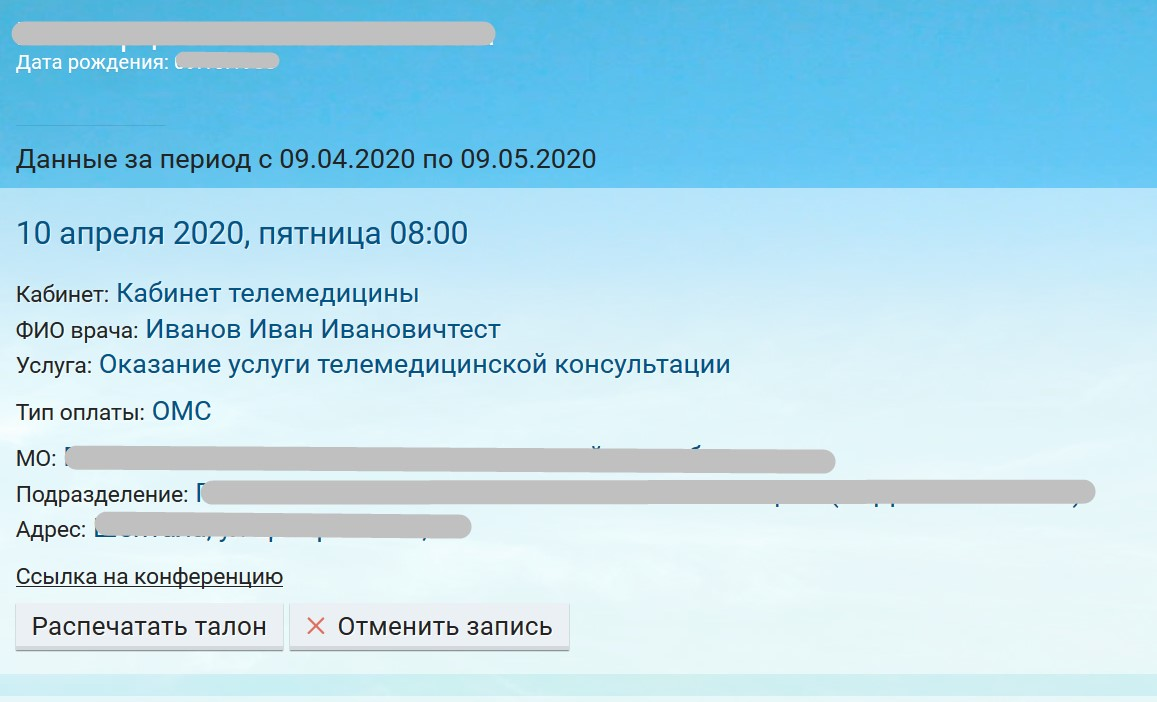 Рисунок 11 Окно – «Подключение к видеотрансляции»После нажатия на ссылку, открывается вкладка в браузере системы видеоконференцсвязи, где нажимаете кнопку «Присоединиться» (Рисунок 12)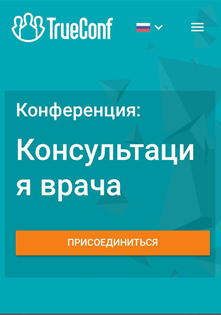 Рисунок 12 –Окно «Присоединиться»Далее необходимо подтвердить ваши данные. Для этого напишите ваше имя и нажмите кнопку «Войти» (Рисунок 13)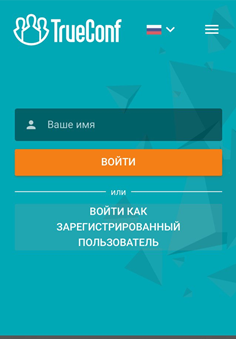 Рисунок 13 – Окно «Подтверждение данных»Далее необходимо выбрать способ подключения к конференции (Рисунок 14). Примечание: Если скачали приложение TrueConf, то рекомендовано выбирать «установленное приложение».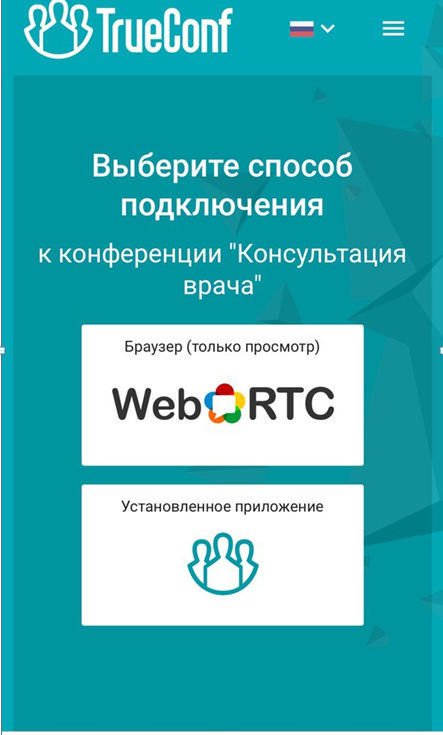 Рисунок 14 – Окно «Выбор подключения»После открывается вкладка в браузере системы видеоконференцсвязи, где отображается видеоизображение участников конференции.Просмотр протокола консультацииДля того, чтобы просмотреть протокол консультации, перейдите в Личный кабинет (см. Рисунок 3) и выбираете «Прошедшие посещения» (Рисунок 15)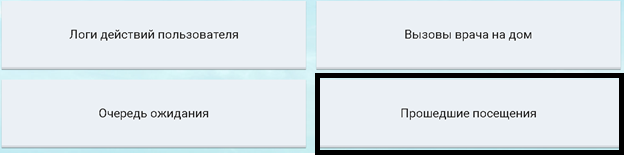 Рисунок 15 – Окно «Личный кабинет»После чего, указываете период записи и нажимаете кнопку «Показать». Открываются записи за выбранный период. Для просмотра и скачивания протокола нажимаете «Протокол консультации». (Рисунок 16)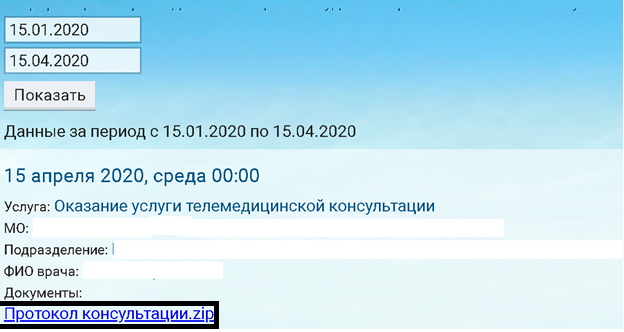 Рисунок 16 – Окно «Печать результата»Отображается Протокол консультации (Рисунок 17) 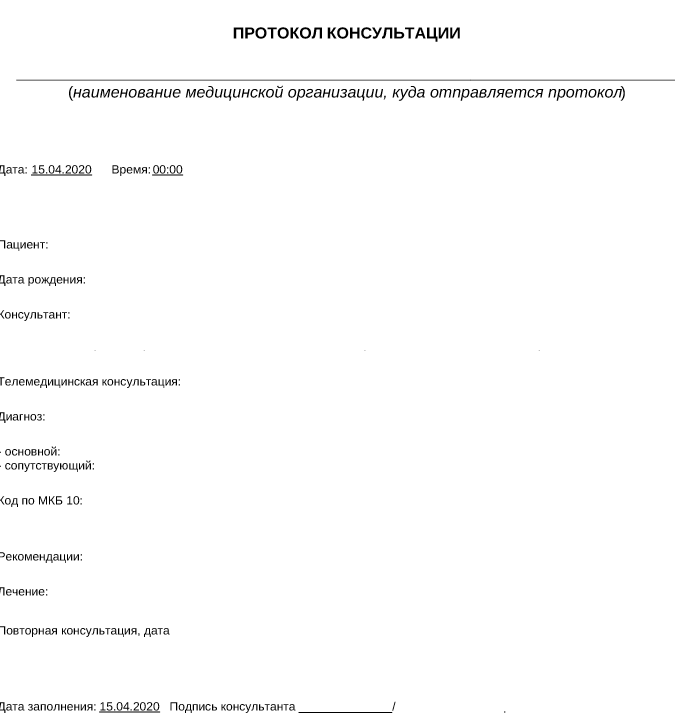 Рисунок 17 – Окно «Протокол консультации»